   Уважаемые родители!В жизни Вашего ребенка заканчивается важный этап: он не только заканчивает обучение в образовательном учреждении, но и должен окончательно определиться с выбором будущей профессии и учебного заведения, где сможет обучиться профессиональным навыкам  и стать специалистом своего дела.Чтобы мечты Вашего ребенка сбылись, ему нужно пройти выпускные испытания - государственную итоговую аттестацию.И именно Ваша поддержка нужна выпускнику прежде всего. Очень часто родители переживают ответственные моменты в жизни своих детей гораздо острее, чем свои. Но взрослому человеку гораздо легче справиться с собственным волнением, взяв себя в руки.Специалисты ФИПИ  предлагают Вашему вниманию материалы, которые помогут Вам и Вашему ребенку выдержать выпускные испытания достойно!Желаем успехов! Памятка родителям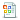 Невредные_советы_родителям и детямПсихологические_хронотипы_и_режим_дня